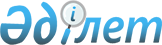 "Темір ауданының 2016-2018 жылдарға арналған бюджетін бекіту туралы" 2015 жылғы 23 желтоқсандағы № 291 аудандық мәслихаттың шешіміне өзгерістер мен толықтыру енгізу туралы
					
			Мерзімі біткен
			
			
		
					Ақтөбе облысы Темір аудандық мәслихатының 2016 жылғы 11 сәуірдегі № 13 шешімі. Ақтөбе облысының Әділет департаментінде 2016 жылғы 25 сәуірде № 4857 болып тіркелді. 2017 жылдың 1 қаңтарына дейін қолданыста болды      Қазақстан Республикасының 2008 жылғы 4 желтоқсандағы Бюджет кодексінің 9, 106 баптарына, Қазақстан Республикасының 2001 жылғы 23 қаңтардағы "Қазақстан Республикасындағы жергілікті мемлекеттік басқару және өзін-өзі басқару туралы" Заңының 6 бабына сәйкес Темір аудандық мәслихаты ШЕШІМ ҚАБЫЛДАДЫ:

      1. "Темір ауданының 2016-2018 жылдарға арналған бюджетін бекіту туралы" 2015 жылғы 23 желтоқсандағы № 291 (Нормативтік құқықтық актілерді мемлекеттік тіркеудің тізілімінде № 4691 тіркелген, 2016 жылғы 26 қаңтарда "Темір" газетінде жарияланған) аудандық мәслихаттың шешіміне мынадай өзгерістер мен толықтыру енгізілсін:

      1) 1 тармақта:

      1) тармақшада:

      кірістер "4 755 563" сандары "4 828 340" сандарымен ауыстырылсын, оның ішінде:

      трансферттер түсімдері бойынша "1 383 563" сандары "1 456 340" сандарымен ауыстырылсын; 

      2) тармақшада:

      шығындар "4 779 094,8" сандары "4 851 871,8" сандарымен ауыстырылсын;

      3) тармақшада:

      таза бюджеттік кредиттеу "16 111" сандары "274 022" сандарымен ауыстырылсын, оның ішінде:

      бюджеттік кредиттер бойынша "31 815" сандары "289 726" сандарымен ауыстырылсын;

      5) тармақшада:

      бюджет тапшылығы "- 39 642,8" сандары "- 297 553,8" сандарымен ауыстырылсын;

      6) тармақшада:

      бюджет тапшылығын қаржыландыру "39 642,8" сандары "297 553,8" сандарымен ауыстырылсын; 

      2) 8 тармақ мынадай мазмұндағы абзацпен толықтырылсын:

      экономикалық орнықтылықты қамтамасыз етуге - 64 500 мың теңге;

      3) 10 тармақта:

      алтыншы абзацтың бөлігінде:

      "6 553" сандары "14 830" сандарымен ауыстырылсын. 

      2. Көрсетілген шешімдегі 1 - қосымша осы шешімдегі қосымшаға сәйкес редакцияда жазылсын.

      3. Осы шешім 2016 жылдың 1 қаңтарынан бастап қолданысқа енгізіледі.

 Темір ауданының 2016 жылға арналған бюджеті
					© 2012. Қазақстан Республикасы Әділет министрлігінің «Қазақстан Республикасының Заңнама және құқықтық ақпарат институты» ШЖҚ РМК
				
      Аудандық мәслихаттың

Аудандық мәслихаттың

      сессиясының төрағасы

хатшысы

      А.ҚОҚАНОВ

Б.ІЗБАСОВ
Аудандық мәслихаттың2016 жылғы 11 сәуірдегі№ 13 шешіміне қосымшаАудандық мәслихаттың2015 жылғы 23 желтоқсандағы № 291 шешіміне 1 - қосымшаСанаты

Санаты

Санаты

Санаты

2016 жылға нақтыланған бюджет, мың теңге

Сыныбы

Сыныбы

Сыныбы

2016 жылға нақтыланған бюджет, мың теңге

Iшкi сыныбы

Iшкi сыныбы

2016 жылға нақтыланған бюджет, мың теңге

Атауы

2016 жылға нақтыланған бюджет, мың теңге

I. Кірістер

 4 828 340 

1

Салықтық түсімдер

3364061

1

01

Табыс салығы

290921

1

01

2

Жеке табыс салығы

290921

1

03

Әлеуметтiк салық

236637

1

03

1

Әлеуметтік салық

236637

1

04

Меншiкке салынатын салықтар

2800939

1

04

1

Мүлiкке салынатын салықтар

2736547

1

04

3

Жер салығы

5891

1

04

4

Көлiк құралдарына салынатын салық

55651

1

04

5

Бірыңғай жер салығы

2850

1

05

Тауарларға, жұмыстарға және қызметтерге салынатын iшкi салықтар

30666

1

05

2

Акциздер

2340

1

05

3

Табиғи және басқа да ресурстарды пайдаланғаны үшiн түсетiн түсiмдер

16500

1

05

4

Кәсiпкерлiк және кәсiби қызметтi жүргiзгенi үшiн алынатын алымдар

11720

05

5

Тіркелген салық

106

1

08

5

Заңдық мәнді іс-әрекеттерді жасағаны және (немесе) оған уәкілеттігі бар мемлекеттік органдар немесе лауазымды тұлғалар құжаттар бергені үшін алынатын міндетті төлемдер

4898

1

08

1

Мемлекеттік баж

4898

2

Салықтық емес түсiмдер

2939

2

06

Басқа да салықтық емес түсiмдер

2939

2

06

1

Басқа да салықтық емес түсiмдер

2939

3

Негізгі капиталды сатудан түсетін түсімдер

5000

3

03

Жердi және материалдық емес активтердi сату

5000

3

03

1

Жерді сату

5000

4

Трансферттердің түсімдері

1456340

4

02

Мемлекеттiк басқарудың жоғары тұрған органдарынан түсетiн трансферттер

1456340

4

02

2

Облыстық бюджеттен түсетiн трансферттер

1456340

Функционалдық тобы

Функционалдық тобы

Функционалдық тобы

Функционалдық тобы

Функционалдық тобы

Функционалдық тобы

Функционалдық тобы

Функционалдық тобы

Функционалдық тобы

Функционалдық тобы

Функционалдық тобы

Функционалдық тобы

Функционалдық тобы

Функционалдық тобы

Функционалдық тобы

Функционалдық тобы

Функционалдық тобы

2016 жылға нақтыланған бюджет, мың теңге

Кіші функционалдық тобы

Кіші функционалдық тобы

Кіші функционалдық тобы

Кіші функционалдық тобы

Кіші функционалдық тобы

Кіші функционалдық тобы

Кіші функционалдық тобы

Кіші функционалдық тобы

Кіші функционалдық тобы

Кіші функционалдық тобы

Кіші функционалдық тобы

Кіші функционалдық тобы

2016 жылға нақтыланған бюджет, мың теңге

ББ әкімшісі

ББ әкімшісі

ББ әкімшісі

ББ әкімшісі

ББ әкімшісі

ББ әкімшісі

2016 жылға нақтыланған бюджет, мың теңге

Бағдарлама

Бағдарлама

Бағдарлама

Бағдарлама

2016 жылға нақтыланған бюджет, мың теңге

Атауы

Атауы

2016 жылға нақтыланған бюджет, мың теңге

II. Шығындар

II. Шығындар

 4 851 871,8 

01

01

01

01

01

Жалпы сипаттағы мемлекеттiк қызметтер 

Жалпы сипаттағы мемлекеттiк қызметтер 

365456,7

1

1

1

1

1

1

Мемлекеттiк басқарудың жалпы функцияларын орындайтын өкiлдi, атқарушы және басқа органдар

Мемлекеттiк басқарудың жалпы функцияларын орындайтын өкiлдi, атқарушы және басқа органдар

320090,7

112

112

Аудан (облыстық маңызы бар қала) мәслихатының аппараты

Аудан (облыстық маңызы бар қала) мәслихатының аппараты

20729

001

001

Аудан (облыстық маңызы бар қала) мәслихатының қызметін қамтамасыз ету жөніндегі қызметтер

Аудан (облыстық маңызы бар қала) мәслихатының қызметін қамтамасыз ету жөніндегі қызметтер

20729

122

122

Аудан (облыстық маңызы бар қала) әкімінің аппараты

Аудан (облыстық маңызы бар қала) әкімінің аппараты

86244,7

001

001

Аудан (облыстық маңызы бар қала) әкімінің қызметін қамтамасыз ету жөніндегі қызметтер

Аудан (облыстық маңызы бар қала) әкімінің қызметін қамтамасыз ету жөніндегі қызметтер

81244,7

003

003

Мемлекеттік органның күрделі шығыстары

Мемлекеттік органның күрделі шығыстары

5000

123

123

Қаладағы аудан, аудандық маңызы бар қала, кент, ауыл, ауылдық округ әкімінің аппараты

Қаладағы аудан, аудандық маңызы бар қала, кент, ауыл, ауылдық округ әкімінің аппараты

213117

001

001

Қаладағы аудан, аудандық маңызы бар қала, кент, ауыл, ауылдық округ әкімінің қызметін қамтамасыз ету жөніндегі қызметтер

Қаладағы аудан, аудандық маңызы бар қала, кент, ауыл, ауылдық округ әкімінің қызметін қамтамасыз ету жөніндегі қызметтер

211617

022

022

Мемлекеттік органдардың күрделі шығыстары

Мемлекеттік органдардың күрделі шығыстары

1500

2

2

2

2

2

2

Қаржылық қызмет

Қаржылық қызмет

18636

452

452

Ауданның (облыстық маңызы бар қаланың) қаржы бөлімі

Ауданның (облыстық маңызы бар қаланың) қаржы бөлімі

18636

001

001

Аудан (облыстық манызы бар қала) бюджетін орындау және аудан (облыстық маңызы бар қала) коммуналдық меншікті басқару саласындағы мемлекеттік саясатты іске асыру жөніндегі қызметтер

Аудан (облыстық манызы бар қала) бюджетін орындау және аудан (облыстық маңызы бар қала) коммуналдық меншікті басқару саласындағы мемлекеттік саясатты іске асыру жөніндегі қызметтер

18636

5

5

5

5

5

5

Жоспарлау және статистикалық қызмет

Жоспарлау және статистикалық қызмет

16487

453

453

Ауданның (облыстық маңызы бар қаланың) экономика және бюджеттік жоспарлау бөлімі

Ауданның (облыстық маңызы бар қаланың) экономика және бюджеттік жоспарлау бөлімі

16487

001

001

Экономикалық саясатты дамыту, мемлекеттік жоспарлау жүйесін және ауданды (облыстық маңызы бар қаланы) басқару және қалыптастыру саласындағы мемлекеттік саясатты іске асыру жөніндегі қызметтер

Экономикалық саясатты дамыту, мемлекеттік жоспарлау жүйесін және ауданды (облыстық маңызы бар қаланы) басқару және қалыптастыру саласындағы мемлекеттік саясатты іске асыру жөніндегі қызметтер

16487

9

9

9

9

9

9

Жалпы сипаттағы өзге де мемлекеттiк қызметтер

Жалпы сипаттағы өзге де мемлекеттiк қызметтер

10243

458

458

Ауданның (облыстық маңызы бар қаланың) тұрғын үй-коммуналдық шаруашылығы, жолаушылар көлігі және автомобиль жолдары бөлімі

Ауданның (облыстық маңызы бар қаланың) тұрғын үй-коммуналдық шаруашылығы, жолаушылар көлігі және автомобиль жолдары бөлімі

10243

001

001

Жергілікті деңгейде тұрғын үй-коммуналдық шаруашылығы, жолаушылар көлігі және автомобиль жолдары саласындағы мемлекеттік саясатты іске асыру жөніндегі қызметтер

Жергілікті деңгейде тұрғын үй-коммуналдық шаруашылығы, жолаушылар көлігі және автомобиль жолдары саласындағы мемлекеттік саясатты іске асыру жөніндегі қызметтер

10243

02

02

02

02

02

Қорғаныс

Қорғаныс

2119

1

1

1

1

1

1

Әскери мұқтаждар

Әскери мұқтаждар

1034

122

122

Аудан (облыстық маңызы бар қала) әкімінің аппараты

Аудан (облыстық маңызы бар қала) әкімінің аппараты

1034

005

005

Жалпыға бірдей әскери міндетті атқару шеңберіндегі іс-шаралар

Жалпыға бірдей әскери міндетті атқару шеңберіндегі іс-шаралар

1034

2

2

2

2

2

2

Төтенше жағдайлар жөніндегі жұмыстарды ұйымдастыру

Төтенше жағдайлар жөніндегі жұмыстарды ұйымдастыру

1085

122

122

Аудан (облыстық маңызы бар қала) әкімінің аппараты

Аудан (облыстық маңызы бар қала) әкімінің аппараты

1085

006

006

Аудан (облыстық маңызы бар қала) ауқымындағы төтенше жағдайлардың алдын алу және жою

Аудан (облыстық маңызы бар қала) ауқымындағы төтенше жағдайлардың алдын алу және жою

765

007

007

Аудандық (қалалық) ауқымдағы дала өрттерінің, сондай-ақ мемлекеттік өртке қарсы қызмет органдары құрылмаған елдi мекендерде өрттердің алдын алу және оларды сөндіру жөніндегі іс-шаралар

Аудандық (қалалық) ауқымдағы дала өрттерінің, сондай-ақ мемлекеттік өртке қарсы қызмет органдары құрылмаған елдi мекендерде өрттердің алдын алу және оларды сөндіру жөніндегі іс-шаралар

320

04

04

04

04

04

Бiлiм беру

Бiлiм беру

2800383

1

1

1

1

1

1

Мектепке дейінгі тәрбие және оқыту

Мектепке дейінгі тәрбие және оқыту

245767

464

464

Ауданның (облыстық маңызы бар қаланың) білім бөлімі

Ауданның (облыстық маңызы бар қаланың) білім бөлімі

245767

009

009

Мектепке дейінгі тәрбиелеу мен оқытуды қамтамасыз ету

Мектепке дейінгі тәрбиелеу мен оқытуды қамтамасыз ету

194072

040

040

Мектепке дейінгі білім беру ұйымдарында мемлекеттік білім беру тапсырысын іске асыруға

Мектепке дейінгі білім беру ұйымдарында мемлекеттік білім беру тапсырысын іске асыруға

51695

2

2

2

2

2

2

Бастауыш, негізгі орта және жалпы орта білім беру

Бастауыш, негізгі орта және жалпы орта білім беру

2458059

464

464

Ауданның (облыстық маңызы бар қаланың) білім бөлімі

Ауданның (облыстық маңызы бар қаланың) білім бөлімі

2379385

003

003

Жалпы білім беру

Жалпы білім беру

2273103

006

006

Балалар мен жеткіншектерге қосымша білім беру 

Балалар мен жеткіншектерге қосымша білім беру 

106282

465

465

Ауданның (облыстық маңызы бар қаланың) дене шынықтыру және спорт бөлімі

Ауданның (облыстық маңызы бар қаланың) дене шынықтыру және спорт бөлімі

78674

017

017

Балалар мен жасөспірімдерге спорт бойынша қосымша білім беру

Балалар мен жасөспірімдерге спорт бойынша қосымша білім беру

78674

9

9

9

9

9

9

Бiлiм беру саласындағы өзге де қызметтер

Бiлiм беру саласындағы өзге де қызметтер

96557

464

464

Ауданның (облыстық маңызы бар қаланың) білім бөлімі

Ауданның (облыстық маңызы бар қаланың) білім бөлімі

96557

001

001

Жергілікті деңгейде білім беру саласындағы мемлекеттік саясатты іске асыру жөніндегі қызметтер

Жергілікті деңгейде білім беру саласындағы мемлекеттік саясатты іске асыру жөніндегі қызметтер

16053

005

005

Ауданның (облыстык маңызы бар қаланың) мемлекеттік білім беру мекемелер үшін оқулықтар мен оқу-әдiстемелiк кешендерді сатып алу және жеткізу

Ауданның (облыстык маңызы бар қаланың) мемлекеттік білім беру мекемелер үшін оқулықтар мен оқу-әдiстемелiк кешендерді сатып алу және жеткізу

28700

007

007

Аудандық (қалалық) ауқымдағы мектеп олимпиадаларын, мектептен тыс іс-шараларды және конкурстарды өткiзу

Аудандық (қалалық) ауқымдағы мектеп олимпиадаларын, мектептен тыс іс-шараларды және конкурстарды өткiзу

21174

015

015

Жетім баланы (жетім балаларды) және ата-аналарының қамқорынсыз қалған баланы (балаларды) күтіп-ұстауға асыраушыларына (қамқоршыларына) ай сайынғы ақшалай қаражат төлемдері

Жетім баланы (жетім балаларды) және ата-аналарының қамқорынсыз қалған баланы (балаларды) күтіп-ұстауға асыраушыларына (қамқоршыларына) ай сайынғы ақшалай қаражат төлемдері

7644

029

029

Балалар мен жасөспірімдердің психикалық денсаулығын зерттеу және халыққа психологиялық-медициналық-педагогикалық консультациялық көмек көрсету

Балалар мен жасөспірімдердің психикалық денсаулығын зерттеу және халыққа психологиялық-медициналық-педагогикалық консультациялық көмек көрсету

15886

067

067

Ведомстволық бағыныстағы мемлекеттік мекемелерінің және ұйымдарының күрделі шығыстары

Ведомстволық бағыныстағы мемлекеттік мекемелерінің және ұйымдарының күрделі шығыстары

7100

06

06

06

06

06

Әлеуметтiк көмек және әлеуметтiк қамсыздандыру

Әлеуметтiк көмек және әлеуметтiк қамсыздандыру

178426

1

1

1

1

1

1

Әлеуметтiк қамсыздандыру

Әлеуметтiк қамсыздандыру

4421

464

464

Ауданның (облыстық маңызы бар қаланың) білім бөлімі

Ауданның (облыстық маңызы бар қаланың) білім бөлімі

4421

030

030

Патронат тәрбиешілерге берілген баланы (балаларды) асырап бағу 

Патронат тәрбиешілерге берілген баланы (балаларды) асырап бағу 

4421

2

2

2

2

2

2

Әлеуметтiк көмек

Әлеуметтiк көмек

151084

123

123

Қаладағы аудан, аудандық маңызы бар қала, кент, ауыл, ауылдық округ әкімінің аппараты

Қаладағы аудан, аудандық маңызы бар қала, кент, ауыл, ауылдық округ әкімінің аппараты

10087

003

003

Мұқтаж азаматтарға үйінде әлеуметтік көмек көрсету

Мұқтаж азаматтарға үйінде әлеуметтік көмек көрсету

10087

451

451

Ауданның (облыстық маңызы бар қаланың) жұмыспен қамту және әлеуметтік бағдарламалар бөлімі

Ауданның (облыстық маңызы бар қаланың) жұмыспен қамту және әлеуметтік бағдарламалар бөлімі

140997

002

002

Еңбекпен қамту бағдарламасы

Еңбекпен қамту бағдарламасы

40928

004

004

Ауылдық жерлерде тұратын денсаулық сақтау, білім беру, әлеуметтік қамтамасыз ету, мәдениет, спорт және ветеринария мамандарына отын сатып алуға ҚР заңнамасына сәйкес әлеуметтік көмек көрсету

Ауылдық жерлерде тұратын денсаулық сақтау, білім беру, әлеуметтік қамтамасыз ету, мәдениет, спорт және ветеринария мамандарына отын сатып алуға ҚР заңнамасына сәйкес әлеуметтік көмек көрсету

9867

006

006

Тұрғын үй көмегін көрсету

Тұрғын үй көмегін көрсету

2000

007

007

Жергілікті өкілетті органдардың шешімі бойынша мұқтаж азаматтардың жекелеген топтарына әлеуметтік көмек

Жергілікті өкілетті органдардың шешімі бойынша мұқтаж азаматтардың жекелеген топтарына әлеуметтік көмек

57470

016

016

18 жасқа дейінгі балаларға мемлекеттік жәрдемакылар

18 жасқа дейінгі балаларға мемлекеттік жәрдемакылар

18888

017

017

Мүгедектерді оңалту жеке бағдарламасына сәйкес, мұқтаж мүгедектерді міндетті гигиеналық құралдарымен қамтамасыз ету және ымдау тілі мамандарының, жеке көмекшілердің қызмет көрсетуі

Мүгедектерді оңалту жеке бағдарламасына сәйкес, мұқтаж мүгедектерді міндетті гигиеналық құралдарымен қамтамасыз ету және ымдау тілі мамандарының, жеке көмекшілердің қызмет көрсетуі

10179

023

023

Жұмыспен қамту орталықтарының қызметін қамтамасыз ету

Жұмыспен қамту орталықтарының қызметін қамтамасыз ету

1665

9

9

9

9

9

9

Әлеуметтiк көмек және әлеуметтiк қамтамасыз ету салаларындағы өзге де қызметтер

Әлеуметтiк көмек және әлеуметтiк қамтамасыз ету салаларындағы өзге де қызметтер

22921

451

451

Ауданның (облыстық маңызы бар қаланың) жұмыспен қамту және әлеуметтік бағдарламалар бөлімі

Ауданның (облыстық маңызы бар қаланың) жұмыспен қамту және әлеуметтік бағдарламалар бөлімі

22921

001

001

Жергілікті деңгейде жұмыспен қамтуды қамтамасыз ету және халық үшін әлеуметтік бағдарламаларды іске асыру саласындағы мемлекеттік саясатты іске асыру жөніндегі қызметтер

Жергілікті деңгейде жұмыспен қамтуды қамтамасыз ету және халық үшін әлеуметтік бағдарламаларды іске асыру саласындағы мемлекеттік саясатты іске асыру жөніндегі қызметтер

21878

011

011

Жәрдемақыларды және басқа да әлеуметтік төлемдерді есептеу, төлеу мен жеткізу бойынша қызметтерге ақы төлеу

Жәрдемақыларды және басқа да әлеуметтік төлемдерді есептеу, төлеу мен жеткізу бойынша қызметтерге ақы төлеу

593

025

025

Өрлеу жобасы бойынша келісілген қаржылай көмекті енгізу

Өрлеу жобасы бойынша келісілген қаржылай көмекті енгізу

450

07

07

07

07

07

Тұрғын үй-коммуналдық шаруашылығы

Тұрғын үй-коммуналдық шаруашылығы

42530

1

1

1

1

1

1

Тұрғын үй шаруашылығы

Тұрғын үй шаруашылығы

25530

455

455

Ауданның (облыстық маңызы бар қаланың) мәдениет және тілдерді дамыту бөлімі

Ауданның (облыстық маңызы бар қаланың) мәдениет және тілдерді дамыту бөлімі

2553

024

024

Жұмыспен қамту 2020 жол картасы бойынша қалаларды және ауылдық елді мекендерді дамыту шеңберінде объектілерді жөндеу

Жұмыспен қамту 2020 жол картасы бойынша қалаларды және ауылдық елді мекендерді дамыту шеңберінде объектілерді жөндеу

2553

458

458

Ауданның (облыстық маңызы бар қаланың) тұрғын үй-коммуналдық шаруашылығы, жолаушылар көлігі және автомобиль жолдары бөлімі

Ауданның (облыстық маңызы бар қаланың) тұрғын үй-коммуналдық шаруашылығы, жолаушылар көлігі және автомобиль жолдары бөлімі

700

004

004

Азаматтардың жекелеген санаттарын тұрғын үймен қамтамасыз ету

Азаматтардың жекелеген санаттарын тұрғын үймен қамтамасыз ету

700

464

464

Ауданның (облыстық маңызы бар қаланың) білім бөлімі

Ауданның (облыстық маңызы бар қаланың) білім бөлімі

12277

026

026

Жұмыспен қамту 2020 жол картасы бойынша қалаларды және ауылдық елді мекендерді дамыту шеңберінде объектілерді жөндеу

Жұмыспен қамту 2020 жол картасы бойынша қалаларды және ауылдық елді мекендерді дамыту шеңберінде объектілерді жөндеу

12277

466

466

Ауданның (облыстық маңызы бар қаланың) сәулет, қала құрылысы және құрылыс бөлімі

Ауданның (облыстық маңызы бар қаланың) сәулет, қала құрылысы және құрылыс бөлімі

10000

074

074

Жұмыспен қамту 2020 жол картасының екінші бағыты шеңберінде жетіспейтін инженерлік-коммуникациялық инфрақұрылымды дамыту және/немесе салу

Жұмыспен қамту 2020 жол картасының екінші бағыты шеңберінде жетіспейтін инженерлік-коммуникациялық инфрақұрылымды дамыту және/немесе салу

10000

2

2

2

2

2

2

Коммуналдық шаруашылық

Коммуналдық шаруашылық

17000

458

458

Ауданның (облыстық маңызы бар қаланың) тұрғын үй-коммуналдық шаруашылығы, жолаушылар көлігі және автомобиль жолдары бөлімі

Ауданның (облыстық маңызы бар қаланың) тұрғын үй-коммуналдық шаруашылығы, жолаушылар көлігі және автомобиль жолдары бөлімі

17000

012

012

Сумен жабдықтау және су бұру жүйесінің жұмыс істеуі

Сумен жабдықтау және су бұру жүйесінің жұмыс істеуі

11500

026

026

Ауданның (облыстық маңызы бар қаланың) коммуналдық меншігіндегі жылу жүйелерін қолдануды ұйымдастыру

Ауданның (облыстық маңызы бар қаланың) коммуналдық меншігіндегі жылу жүйелерін қолдануды ұйымдастыру

5500

08

08

08

08

08

Мәдениет, спорт, туризм және ақпараттық кеңiстiк

Мәдениет, спорт, туризм және ақпараттық кеңiстiк

245743

1

1

1

1

1

1

Мәдениет саласындағы қызмет

Мәдениет саласындағы қызмет

143981

455

455

Ауданның (облыстық маңызы бар қаланың) мәдениет және тілдерді дамыту бөлімі

Ауданның (облыстық маңызы бар қаланың) мәдениет және тілдерді дамыту бөлімі

143981

003

003

Мәдени-демалыс жұмысын қолдау

Мәдени-демалыс жұмысын қолдау

143981

2

2

2

2

2

2

Спорт

Спорт

13882

465

465

Ауданның (облыстық маңызы бар қаланың) дене шынықтыру және спорт бөлімі

Ауданның (облыстық маңызы бар қаланың) дене шынықтыру және спорт бөлімі

13882

001

001

Жергілікті деңгейде дене шынықтыру және спорт саласындағы мемлекеттік саясатты іске асыру жөніндегі қызметтер

Жергілікті деңгейде дене шынықтыру және спорт саласындағы мемлекеттік саясатты іске асыру жөніндегі қызметтер

10755

006

006

Аудандық (облыстық маңызы бар қалалық) деңгейде спорттық жарыстар өткiзу

Аудандық (облыстық маңызы бар қалалық) деңгейде спорттық жарыстар өткiзу

1750

007

007

Әртүрлi спорт түрлерi бойынша аудан (облыстық маңызы бар қала) құрама командаларының мүшелерiн дайындау және олардың облыстық спорт жарыстарына қатысуы

Әртүрлi спорт түрлерi бойынша аудан (облыстық маңызы бар қала) құрама командаларының мүшелерiн дайындау және олардың облыстық спорт жарыстарына қатысуы

1377

3

3

3

3

3

3

Ақпараттық кеңiстiк

Ақпараттық кеңiстiк

58086

455

455

Ауданның (облыстық маңызы бар қаланың) мәдениет және тілдерді дамыту бөлімі

Ауданның (облыстық маңызы бар қаланың) мәдениет және тілдерді дамыту бөлімі

51586

006

006

Аудандық (қалалық) кiтапханалардың жұмыс iстеуi

Аудандық (қалалық) кiтапханалардың жұмыс iстеуi

51436

007

007

Мемлекеттік тілді және Қазақстан халықтарының басқа да тілдерін дамыту

Мемлекеттік тілді және Қазақстан халықтарының басқа да тілдерін дамыту

150

456

456

Ауданның (облыстық маңызы бар қаланың) ішкі саясат бөлімі

Ауданның (облыстық маңызы бар қаланың) ішкі саясат бөлімі

6500

002

002

Мемлекеттік ақпараттық саясат жүргізу жөніндегі қызметтер

Мемлекеттік ақпараттық саясат жүргізу жөніндегі қызметтер

6500

9

9

9

9

9

9

Мәдениет, спорт, туризм және ақпараттық кеңiстiктi ұйымдастыру жөнiндегi өзге де қызметтер

Мәдениет, спорт, туризм және ақпараттық кеңiстiктi ұйымдастыру жөнiндегi өзге де қызметтер

29794

455

455

Ауданның (облыстық маңызы бар қаланың) мәдениет және тілдерді дамыту бөлімі

Ауданның (облыстық маңызы бар қаланың) мәдениет және тілдерді дамыту бөлімі

12930

001

001

Жергілікті деңгейде тілдерді және мәдениетті дамыту саласындағы мемлекеттік саясатты іске асыру жөніндегі қызметтер

Жергілікті деңгейде тілдерді және мәдениетті дамыту саласындағы мемлекеттік саясатты іске асыру жөніндегі қызметтер

11930

032

032

Ведомстволық бағыныстағы мемлекеттік мекемелерінің және ұйымдарының күрделі шығыстары

Ведомстволық бағыныстағы мемлекеттік мекемелерінің және ұйымдарының күрделі шығыстары

1000

456

456

Ауданның (облыстық маңызы бар қаланың) ішкі саясат бөлімі

Ауданның (облыстық маңызы бар қаланың) ішкі саясат бөлімі

16864

001

001

Жергілікті деңгейде ақпарат, мемлекеттілікті нығайту және азаматтардың әлеуметтік сенімділігін қалыптастыру саласында мемлекеттік саясатты іске асыру жөніндегі қызметтер

Жергілікті деңгейде ақпарат, мемлекеттілікті нығайту және азаматтардың әлеуметтік сенімділігін қалыптастыру саласында мемлекеттік саясатты іске асыру жөніндегі қызметтер

9696

003

003

Жастар саясаты саласында іс -шараларды iске асыру

Жастар саясаты саласында іс -шараларды iске асыру

7068

006

006

Мемлекеттік органның күрделі шығыстары

Мемлекеттік органның күрделі шығыстары

100

10

10

10

10

10

Ауыл, су, орман, балық шаруашылығы, ерекше қорғалатын табиғи аумақтар, қоршаған ортаны және жануарлар дүниесін қорғау, жер қатынастары

Ауыл, су, орман, балық шаруашылығы, ерекше қорғалатын табиғи аумақтар, қоршаған ортаны және жануарлар дүниесін қорғау, жер қатынастары

134093

1

1

1

1

1

1

Ауыл шаруашылығы

Ауыл шаруашылығы

59667

453

453

Ауданның (облыстық маңызы бар қаланың) экономика және бюджеттік жоспарлау бөлімі

Ауданның (облыстық маңызы бар қаланың) экономика және бюджеттік жоспарлау бөлімі

20007

099

099

Мамандардың әлеуметтік көмек көрсетуі жөніндегі шараларды іске асыру

Мамандардың әлеуметтік көмек көрсетуі жөніндегі шараларды іске асыру

20007

462

462

Ауданның (облыстық маңызы бар қаланың) ауыл шаруашылығы бөлімі

Ауданның (облыстық маңызы бар қаланың) ауыл шаруашылығы бөлімі

17394

001

001

Жергілікті деңгейде ауыл шаруашылығы саласындағы мемлекеттік саясатты іске асыру жөніндегі қызметтер

Жергілікті деңгейде ауыл шаруашылығы саласындағы мемлекеттік саясатты іске асыру жөніндегі қызметтер

17394

473

473

Ауданның (облыстық маңызы бар қаланың) ветеринария бөлімі

Ауданның (облыстық маңызы бар қаланың) ветеринария бөлімі

22266

001

001

Жергілікті деңгейде ветеринария саласындағы мемлекеттік саясатты іске асыру жөніндегі қызметтер

Жергілікті деңгейде ветеринария саласындағы мемлекеттік саясатты іске асыру жөніндегі қызметтер

6604

006

006

Ауру жануарларды санитарлық союды ұйымдастыру

Ауру жануарларды санитарлық союды ұйымдастыру

1530

008

008

Алып қойылатын және жойылатын ауру жануарлардың, жануарлардан алынатын өнімдер мен шикізаттың құнын иелеріне өтеу

Алып қойылатын және жойылатын ауру жануарлардың, жануарлардан алынатын өнімдер мен шикізаттың құнын иелеріне өтеу

14132

6

6

6

6

6

6

Жер қатынастары

Жер қатынастары

12759

463

463

Ауданның (облыстық маңызы бар қаланың) жер қатынастары бөлімі

Ауданның (облыстық маңызы бар қаланың) жер қатынастары бөлімі

12759

001

001

Аудан (облыстық маңызы бар қала) аумағында жер қатынастарын реттеу саласындағы мемлекеттік саясатты іске асыру жөніндегі қызметтер

Аудан (облыстық маңызы бар қала) аумағында жер қатынастарын реттеу саласындағы мемлекеттік саясатты іске асыру жөніндегі қызметтер

10959

006

006

Аудандардың, облыстық маңызы бар, аудандық маңызы бар қалалардың, кенттердiң, ауылдардың, ауылдық округтердiң шекарасын белгiлеу кезiнде жүргiзiлетiн жерге орналастыру

Аудандардың, облыстық маңызы бар, аудандық маңызы бар қалалардың, кенттердiң, ауылдардың, ауылдық округтердiң шекарасын белгiлеу кезiнде жүргiзiлетiн жерге орналастыру

1800

9

9

9

9

9

9

Ауыл, су, орман, балық шаруашылығы және қоршаған ортаны қорғау мен жер қатынастары саласындағы өзге де қызметтер

Ауыл, су, орман, балық шаруашылығы және қоршаған ортаны қорғау мен жер қатынастары саласындағы өзге де қызметтер

61667

473

473

Ауданның (облыстық маңызы бар қаланың) ветеринария бөлімі

Ауданның (облыстық маңызы бар қаланың) ветеринария бөлімі

61667

011

011

Эпизоотияға қарсы іс-шаралар жүргізу

Эпизоотияға қарсы іс-шаралар жүргізу

61667

11

11

11

11

11

Өнеркәсіп, сәулет, қала құрылысы және құрылыс қызметі

Өнеркәсіп, сәулет, қала құрылысы және құрылыс қызметі

11947

2

2

2

2

2

2

Сәулет, қала құрылысы және құрылыс қызметі

Сәулет, қала құрылысы және құрылыс қызметі

11947

466

466

Ауданның (облыстық маңызы бар қаланың) сәулет, қала құрылысы және құрылыс бөлімі

Ауданның (облыстық маңызы бар қаланың) сәулет, қала құрылысы және құрылыс бөлімі

11947

001

001

Облыс қалаларының, аудандарының және елді мекендерінің сәулеттік бейнесін жақсарту, құрылыс саласындағы мемлекеттік саясатты іске асыру және ауданның (облыстық маңызы бар қаланың) аумағында ұтымды және тиімді қала құрылысын игеруді қамтамасыз ету жөніндегі қызметтер 

Облыс қалаларының, аудандарының және елді мекендерінің сәулеттік бейнесін жақсарту, құрылыс саласындағы мемлекеттік саясатты іске асыру және ауданның (облыстық маңызы бар қаланың) аумағында ұтымды және тиімді қала құрылысын игеруді қамтамасыз ету жөніндегі қызметтер 

11797

015

015

Мемлекеттік органның күрделі шығыстары

Мемлекеттік органның күрделі шығыстары

150

12

12

12

12

12

Көлiк және коммуникация

Көлiк және коммуникация

57033

1

1

1

1

1

1

Автомобиль көлiгi

Автомобиль көлiгi

57033

458

458

Ауданның (облыстық маңызы бар қаланың) тұрғын үй-коммуналдық шаруашылығы, жолаушылар көлігі және автомобиль жолдары бөлімі

Ауданның (облыстық маңызы бар қаланың) тұрғын үй-коммуналдық шаруашылығы, жолаушылар көлігі және автомобиль жолдары бөлімі

57033

022

022

Көлік инфрақұрылымын дамыту

Көлік инфрақұрылымын дамыту

1200

023

023

Автомобиль жолдарының жұмыс істеуін қамтамасыз ету

Автомобиль жолдарының жұмыс істеуін қамтамасыз ету

5833

045

045

Аудандық маңызы бар автомобиль жолдарын және елді мекендердің көшелерін күрделі және орташа жөндеу

Аудандық маңызы бар автомобиль жолдарын және елді мекендердің көшелерін күрделі және орташа жөндеу

50000

13

13

13

13

13

Басқалар

Басқалар

55099

3

3

3

3

3

3

Кәсiпкерлiк қызметтi қолдау және бәсекелестікті қорғау

Кәсiпкерлiк қызметтi қолдау және бәсекелестікті қорғау

13804

469

469

Ауданның (облыстық маңызы бар қаланың) кәсіпкерлік бөлімі

Ауданның (облыстық маңызы бар қаланың) кәсіпкерлік бөлімі

13804

001

001

Жергілікті деңгейде кәсіпкерлік пен өнеркәсіпті дамыту саласындағы мемлекеттік саясатты іске асыру жөніндегі қызметтер

Жергілікті деңгейде кәсіпкерлік пен өнеркәсіпті дамыту саласындағы мемлекеттік саясатты іске асыру жөніндегі қызметтер

8574

003

003

Кәсіпкерлік қызметті қолдау

Кәсіпкерлік қызметті қолдау

230

007

007

"Бизнестің жол картасы 2020" бизнесті қолдау мен дамытудың бірыңғай бағдарламасы шеңберінде жеке кәсіпкерлікті қолдау

"Бизнестің жол картасы 2020" бизнесті қолдау мен дамытудың бірыңғай бағдарламасы шеңберінде жеке кәсіпкерлікті қолдау

5000

9

9

9

9

9

9

Басқалар

Басқалар

41295

123

123

Қаладағы аудан, аудандық маңызы бар қала, кент, ауыл, ауылдық округ әкімінің аппараты

Қаладағы аудан, аудандық маңызы бар қала, кент, ауыл, ауылдық округ әкімінің аппараты

31295

040

040

"Өңірлерді дамытудың 2020 жылға дейінгі бағдарламасы" шеңберінде өңірлерді экономикалық дамытуға жәрдемдесу бойынша шараларды іске асыру

"Өңірлерді дамытудың 2020 жылға дейінгі бағдарламасы" шеңберінде өңірлерді экономикалық дамытуға жәрдемдесу бойынша шараларды іске асыру

31295

452

452

Ауданның (облыстық маңызы бар қаланың) қаржы бөлімі

Ауданның (облыстық маңызы бар қаланың) қаржы бөлімі

10000

012

012

Ауданның (облыстық маңызы бар қаланың) жергілікті атқарушы органының резерві 

Ауданның (облыстық маңызы бар қаланың) жергілікті атқарушы органының резерві 

10000

15

15

15

15

15

Трансферттер

Трансферттер

959042,1

1

1

1

1

1

1

Трансферттер

Трансферттер

959042,1

452

452

Ауданның (облыстық маңызы бар қаланың) қаржы бөлімі

Ауданның (облыстық маңызы бар қаланың) қаржы бөлімі

959042,1

006

006

Нысаналы пайдаланылмаған (толық пайдаланылмаған) трансферттерді қайтару

Нысаналы пайдаланылмаған (толық пайдаланылмаған) трансферттерді қайтару

764,1

007

007

Бюджеттік алып қоюлар

Бюджеттік алып қоюлар

932704

051

051

Жергілікті өзін-өзі басқару органдарына берілетін трансферттер

Жергілікті өзін-өзі басқару органдарына берілетін трансферттер

25574

ІІІ.Таза бюджеттік кредиттеу

ІІІ.Таза бюджеттік кредиттеу

274022

Бюджеттік кредиттер

Бюджеттік кредиттер

289726

07

07

07

07

07

Тұрғын үй-коммуналдық шаруашылығы

Тұрғын үй-коммуналдық шаруашылығы

257911

1

1

1

1

1

1

Тұрғын үй шаруашылығы

Тұрғын үй шаруашылығы

257911

458

458

Ауданның (облыстық маңызы бар қаланың) тұрғын үй-коммуналдық шаруашылығы, жолаушылар көлігі және автомобиль жолдары бөлімі

Ауданның (облыстық маңызы бар қаланың) тұрғын үй-коммуналдық шаруашылығы, жолаушылар көлігі және автомобиль жолдары бөлімі

257911

053

053

Жылу, сумен жабдықтау және су бұру жүйелерін реконструкция және құрылыс үшін кредит беру

Жылу, сумен жабдықтау және су бұру жүйелерін реконструкция және құрылыс үшін кредит беру

257911

10

10

10

10

10

Ауыл, су, орман, балық шаруашылығы, ерекше қорғалатын табиғи аумақтар, қоршаған ортаны және жануарлар дүниесін қорғау, жер қатынастары

Ауыл, су, орман, балық шаруашылығы, ерекше қорғалатын табиғи аумақтар, қоршаған ортаны және жануарлар дүниесін қорғау, жер қатынастары

31815

1

1

1

1

1

1

Ауыл шаруашылығы

Ауыл шаруашылығы

31815

453

453

Ауданның (облыстық маңызы бар қаланың) экономика және бюджеттік жоспарлау бөлімі

Ауданның (облыстық маңызы бар қаланың) экономика және бюджеттік жоспарлау бөлімі

31815

006

006

Мамандарды әлеуметтік қолдау шараларын іске асыруға берілетін бюджеттік кредиттер

Мамандарды әлеуметтік қолдау шараларын іске асыруға берілетін бюджеттік кредиттер

31815

Санаты

Санаты

Санаты

Санаты

Санаты

Санаты

Санаты

Санаты

Санаты

Санаты

Санаты

Санаты

Санаты

Санаты

Санаты

Санаты

Сомасы, мың теңге

Сомасы, мың теңге

сыныбы

сыныбы

сыныбы

сыныбы

сыныбы

сыныбы

сыныбы

сыныбы

сыныбы

сыныбы

сыныбы

сыныбы

сыныбы

сыныбы

Сомасы, мың теңге

Сомасы, мың теңге

ішкі сыныбы

ішкі сыныбы

ішкі сыныбы

ішкі сыныбы

ішкі сыныбы

ішкі сыныбы

ішкі сыныбы

ішкі сыныбы

ішкі сыныбы

ішкі сыныбы

Сомасы, мың теңге

Сомасы, мың теңге

Атауы

Атауы

Атауы

Атауы

Атауы

Атауы

Сомасы, мың теңге

Сомасы, мың теңге

5

5

Бюджеттік кредиттерді өтеу

Бюджеттік кредиттерді өтеу

Бюджеттік кредиттерді өтеу

Бюджеттік кредиттерді өтеу

Бюджеттік кредиттерді өтеу

Бюджеттік кредиттерді өтеу

15 704

15 704

01

01

01

01

Бюджеттік кредиттерді өтеу

Бюджеттік кредиттерді өтеу

Бюджеттік кредиттерді өтеу

Бюджеттік кредиттерді өтеу

Бюджеттік кредиттерді өтеу

Бюджеттік кредиттерді өтеу

15 704

15 704

1

1

1

1

Мемлекеттік бюджеттен берілген бюджеттік кредиттерді өтеу

Мемлекеттік бюджеттен берілген бюджеттік кредиттерді өтеу

Мемлекеттік бюджеттен берілген бюджеттік кредиттерді өтеу

Мемлекеттік бюджеттен берілген бюджеттік кредиттерді өтеу

Мемлекеттік бюджеттен берілген бюджеттік кредиттерді өтеу

Мемлекеттік бюджеттен берілген бюджеттік кредиттерді өтеу

15 704

15 704

Функционалдық тобы

Функционалдық тобы

Функционалдық тобы

Функционалдық тобы

Функционалдық тобы

Функционалдық тобы

Функционалдық тобы

Функционалдық тобы

Функционалдық тобы

Функционалдық тобы

Функционалдық тобы

Функционалдық тобы

Функционалдық тобы

Функционалдық тобы

Функционалдық тобы

Функционалдық тобы

Сомасы, мың теңге

Сомасы, мың теңге

Кіші функционалдық тобы

Кіші функционалдық тобы

Кіші функционалдық тобы

Кіші функционалдық тобы

Кіші функционалдық тобы

Кіші функционалдық тобы

Кіші функционалдық тобы

Кіші функционалдық тобы

Кіші функционалдық тобы

Кіші функционалдық тобы

Кіші функционалдық тобы

Кіші функционалдық тобы

Кіші функционалдық тобы

Кіші функционалдық тобы

Кіші функционалдық тобы

Сомасы, мың теңге

Сомасы, мың теңге

ББ әкімшісі

ББ әкімшісі

ББ әкімшісі

ББ әкімшісі

ББ әкімшісі

ББ әкімшісі

ББ әкімшісі

ББ әкімшісі

ББ әкімшісі

ББ әкімшісі

ББ әкімшісі

ББ әкімшісі

Сомасы, мың теңге

Сомасы, мың теңге

Бағдарлама

Бағдарлама

Бағдарлама

Бағдарлама

Бағдарлама

Бағдарлама

Бағдарлама

Бағдарлама

Бағдарлама

Сомасы, мың теңге

Сомасы, мың теңге

Атауы

Атауы

Атауы

Атауы

Атауы

Атауы

Атауы

Сомасы, мың теңге

Сомасы, мың теңге

IV. Қаржы активтерімен жасалатын операциялар бойынша сальдо

IV. Қаржы активтерімен жасалатын операциялар бойынша сальдо

IV. Қаржы активтерімен жасалатын операциялар бойынша сальдо

IV. Қаржы активтерімен жасалатын операциялар бойынша сальдо

IV. Қаржы активтерімен жасалатын операциялар бойынша сальдо

IV. Қаржы активтерімен жасалатын операциялар бойынша сальдо

IV. Қаржы активтерімен жасалатын операциялар бойынша сальдо

0

0

V.Бюджет тапшылығы

V.Бюджет тапшылығы

V.Бюджет тапшылығы

V.Бюджет тапшылығы

V.Бюджет тапшылығы

V.Бюджет тапшылығы

V.Бюджет тапшылығы

- 297 553,8 

- 297 553,8 

VІ.Бюджет тапшылығын қаржыландыру

VІ.Бюджет тапшылығын қаржыландыру

VІ.Бюджет тапшылығын қаржыландыру

VІ.Бюджет тапшылығын қаржыландыру

VІ.Бюджет тапшылығын қаржыландыру

VІ.Бюджет тапшылығын қаржыландыру

VІ.Бюджет тапшылығын қаржыландыру

 297 553,8 

 297 553,8 

санаты

санаты

санаты

санаты

санаты

санаты

санаты

санаты

санаты

санаты

санаты

санаты

санаты

санаты

санаты

санаты

Сомасы, мың теңге

Сомасы, мың теңге

сыныбы

сыныбы

сыныбы

сыныбы

сыныбы

сыныбы

сыныбы

сыныбы

сыныбы

сыныбы

сыныбы

сыныбы

сыныбы

Сомасы, мың теңге

Сомасы, мың теңге

ішкі сыныбы

ішкі сыныбы

ішкі сыныбы

ішкі сыныбы

ішкі сыныбы

ішкі сыныбы

ішкі сыныбы

ішкі сыныбы

Сомасы, мың теңге

Сомасы, мың теңге

Атауы

Атауы

Сомасы, мың теңге

Сомасы, мың теңге

7

7

7

Қарыздар түсімі

Қарыздар түсімі

289726

289726

01

01

01

01

01

Мемлекеттік ішкі қарыздар

Мемлекеттік ішкі қарыздар

289726

289726

2

2

2

2

2

2

Қарыз алу келісімшарттары

Қарыз алу келісімшарттары

289726

289726

16

16

16

Қарыздарды өтеу

Қарыздарды өтеу

15744,2

15744,2

1

1

1

1

1

Қарыздарды өтеу

Қарыздарды өтеу

15744,2

15744,2

452

452

452

452

Ауданның (облыстық маңызы бар қаланың) қаржы бөлімі

Ауданның (облыстық маңызы бар қаланың) қаржы бөлімі

15744,2

15744,2

008

008

Жергілікті атқарушы органның жоғары тұрған бюджет алдындағы борышын өтеу

Жергілікті атқарушы органның жоғары тұрған бюджет алдындағы борышын өтеу

15704

15704

021

021

Жергілікті бюджеттен бөлінген пайдаланылмаған бюджеттік кредиттерді қайтару

Жергілікті бюджеттен бөлінген пайдаланылмаған бюджеттік кредиттерді қайтару

40,2

40,2

8

8

8

Бюджет қаражаттарының пайдаланылатын қалдықтары 

Бюджет қаражаттарының пайдаланылатын қалдықтары 

23 572

23 572

01

01

01

01

01

Бюджет қаражаттарының қалдықтары

Бюджет қаражаттарының қалдықтары

23572

23572

1

1

1

1

1

1

Бюджет қаражаттарының бос қалдықтары

Бюджет қаражаттарының бос қалдықтары

23572

23572

